公函附件一      財團法人先鋒品質管制學術研究基金會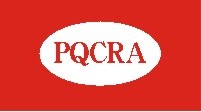 第 202 屆全國品管圈大會              舉辦日期： 2017 年 6 月 23 日(星期五)              時    間： 09:00 ~ 17:00                舉辦地點： 國立台灣科學教育館 9F國際會議廳 參 加 發 表 申 請 表  ※填妥後請於2017年4月20日(四)前回傳予本基金會。  ※每一機構(公司/工廠或醫療院所)以推薦一圈為原則（以統編/醫事登記代碼為憑）  ※如推薦圈名或主題尚無法確定，則表中相關欄位可暫略，待決定後儘速補上。公函附件二 圈改善活動說明※請連同參加申請表一併於2017年4月20日(四)前回傳繳交，以完成報名。機構名稱（全銜）統一編號機構名稱（全銜）醫事機構代碼（醫療院所填寫）發表圈圈名所屬部門圈成立日期圈活動總期數圈長姓名部門/職稱發表主題本次發表活動期間     年     月 至      年     月(須為報名截止日前12個月內所完成之改善案)     年     月 至      年     月(須為報名截止日前12個月內所完成之改善案)     年     月 至      年     月(須為報名截止日前12個月內所完成之改善案)機構地址□□□ □□□ □□□ 聯 絡 人職　稱電    話分  機傳    真E-mail企業/醫院推薦章  初審結果(本欄由主辦單位填寫)機構名稱圈　　名所屬部門改善主題活動期間    年   月 至   年   月 (須為報名截止日前12個月內完成之改善案)    年   月 至   年   月 (須為報名截止日前12個月內完成之改善案)    年   月 至   年   月 (須為報名截止日前12個月內完成之改善案)QC-STORY類別□問題解決型  □課題達成型  □其他(             )□問題解決型  □課題達成型  □其他(             )□問題解決型  □課題達成型  □其他(             )改善前後有形成果比較改善過程：請以QC-STORY方式簡要說明（約500字內）改善過程：請以QC-STORY方式簡要說明（約500字內）改善過程：請以QC-STORY方式簡要說明（約500字內）改善過程：請以QC-STORY方式簡要說明（約500字內）